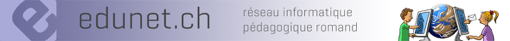 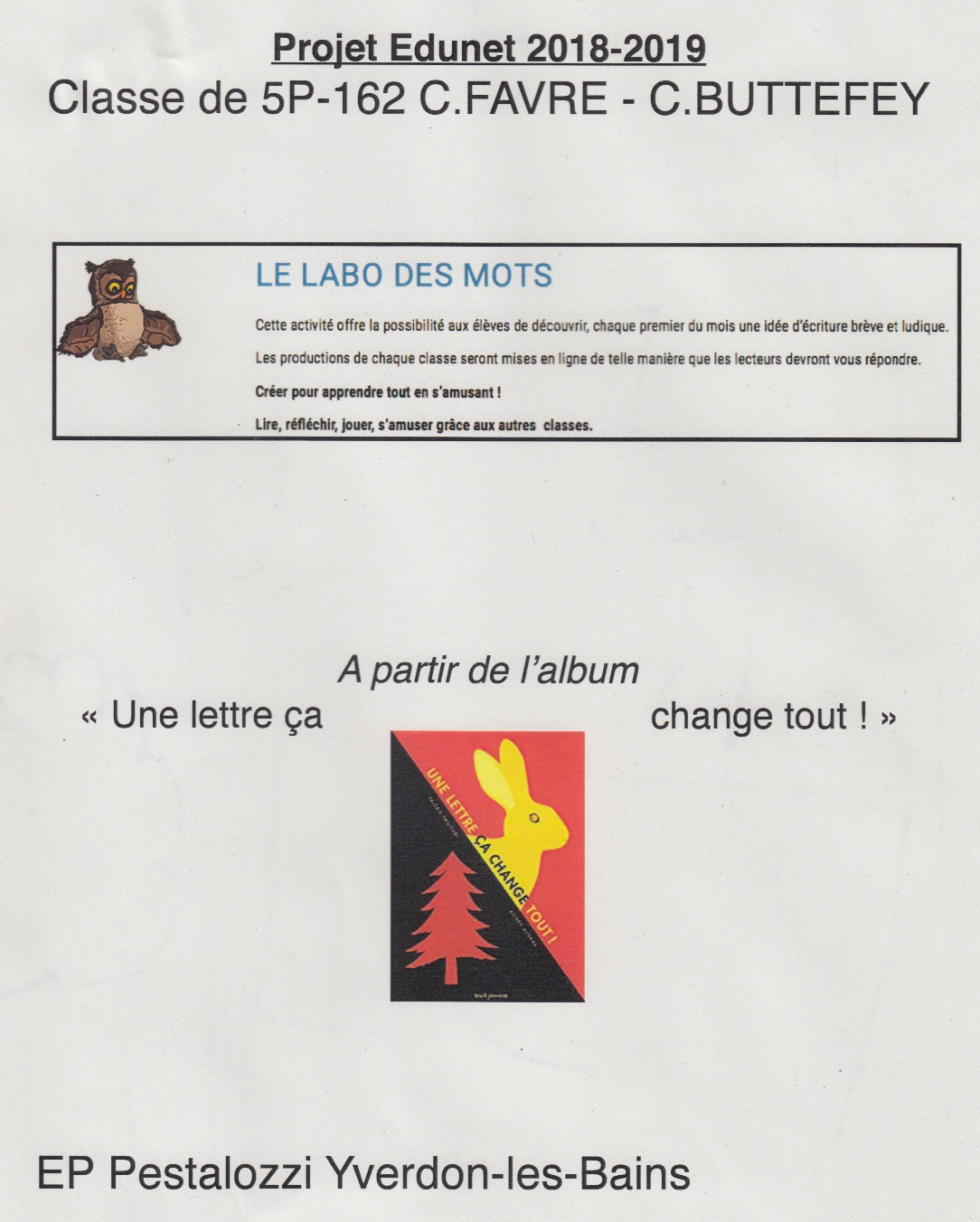 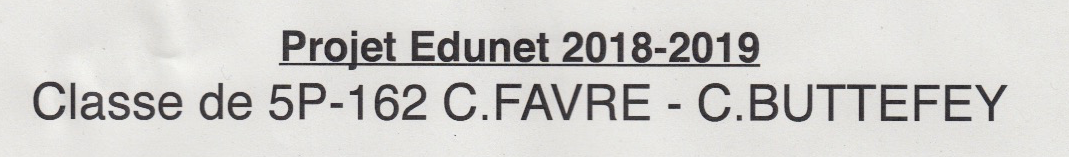 J’aime habiter dans un balai !Mais non !J’aime habiter dans un _ _ _ _ _ sJ’allume la rampe quand je rentre.Mais non !J’allume la _ _ _ _ _ .Je ramasse des ratons dans la forêt.Mais non !Je ramasse des _ ^ _ _ _ _Je prends une mouche.Mais non !Je prends une _ _ _ _ _ _ .J’adore vivre sur un gâteau.Mais non !J’adore vivre sur un _ _ _ _ _ _ .Nous contons sur une montagne.Mais non !Nous _ _ _ _ _ _ _ sur une montagne.J’aime les taches dans le pré.Mais non !J’aime les _ _ _ _ _ _ dans le pré.A la récré, je mange une gomme.Mais non !A la récér, je mange une _ _ _ _ _ .Demain, je vais acheter des chocolats en forme de sœur.Mais non !Demain, je vais acheter des chocolats en forme de _ _ _ _ _ .